													Príloha č. 1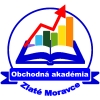 OBCHODNÁ AKADÉMIA, Bernolákova 26, 953 20 Zlaté Moravce             ORGANIZAČNÁ  ŠTRUKTÚRA                           platná od 1. 9. 2021